Паспорт     программы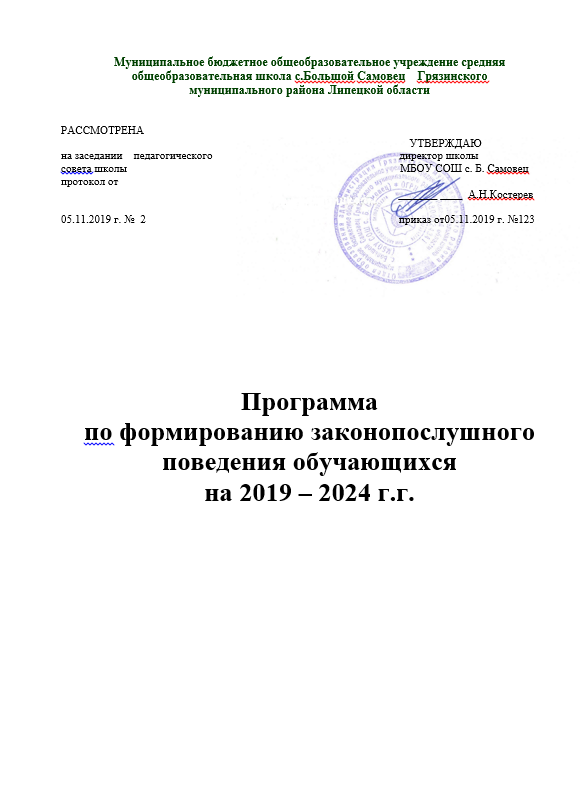 Наименование программы:Программа	по	формированию	законопослушного	поведения	обучающихся	МБОУ СОШ с. Б. Самовец Грязинского муниципального района.Цель программы:Создание условий для совершенствования существующей системы профилактики безнадзорности и правонарушений несовершеннолетних, снижение тенденции роста противоправных деяний, сокращение фактов безнадзорности, правонарушений, преступлений, совершенных учащимися образовательного учреждения, реализация государственных гарантий прав граждан на получение ими основного общего  образования.Задачи программы:Выявление несовершеннолетних, находящихся в социально опасном положении, а также не посещающих или систематически пропускающих занятия по неуважительным причинам, принятие мер по их воспитанию и получению ими основного общего образования.Оказание социально-психологической и педагогической помощи несовершеннолетним, имеющим отклонения в развитии или поведении, либо проблемы в обучении.Выявление семей, находящихся в социально опасном положении и оказание им помощи в обучении и воспитании детей.Обеспечение	внеурочной	и	летней	занятости	учащихся	и	привлечение несовершеннолетних к участию в социально-значимой деятельности.Осуществление мер, направленных на формирование законопослушного поведения несовершеннолетних, воспитание здорового образа жизни.Обеспечение успешной адаптации ребенка к школе и преемственности при переходе от одного возрастного периода к другому.Основной разработчик Программы : Администрация  МБОУ СОШ с. Б. Самовец  Грязинского муниципального района Липецкой области.Адресаты Программы :Обучающиеся  	МБОУ СОШ с. Б. Самовец  Грязинского  муниципльного района Липецкой области:Срок реализации Программы2019- 2024 г.г.Этапы   реализации   ПрограммыОжидаемые конечные результаты реализации ПрограммыОсуществление программных мероприятий должно обеспечить создание условий для совершенствования существующей системы профилактики безнадзорности и правонарушений несовершеннолетних, снижение тенденции роста противоправных деяний, сокращение фактов безнадзорности, правонарушений,  преступлений, совершенных учащимися образовательного учреждения, реализацию государственных гарантий прав граждан на получение ими основного общего образования.Понятия, употребляемые в работе по профилактике безнадзорности и правонарушений несовершеннолетнихВ соответствии с законодательством Российской Федерации в системе профилактики безнадзорности и правонарушений употребляются следующие основные понятия:Несовершеннолетний - лицо, не достигшее возраста восемнадцати лет.Безнадзорный – несовершеннолетний, контроль за поведением которого, отсутствует вследствие неисполнения или ненадлежащего исполнения обязанностей по его воспитанию, обучению и (или) содержанию со стороны родителей или законных представителей либо должностных лиц.Беспризорный - безнадзорный, не имеющий места жительства и (или) места пребывания. Несовершеннолетний, находящийся в социально опасном положении, – лицо в возрасте до 18 лет, которое вследствие безнадзорности или беспризорности находится в обстановке, представляющей опасность для его жизни или здоровья либо не отвечающей требованиям к его воспитанию или содержанию, либо совершает правонарушение или антиобщественные действия.Дети, находящиеся в трудной жизненной ситуации – дети, оставшиеся без попечения родителей; дети-инвалиды; дети, имеющие недостатки в психическом и (или) физическом развитии; дети-жертвы вооруженных и межнациональных конфликтов, экологических и техногенных катастроф, стихийных бедствий; дети из семей беженцев и вынужденных переселенцев; дети, оказавшиеся в экстремальных условиях; дети – жертвы насилия; дети, находящиеся в специальных учебно-воспитательных учреждениях; дети, жизнедеятельность которых объективно нарушена в результате сложившихся обстоятельств и которые не могут преодолеть данные обстоятельства самостоятельно или с помощью семьи.Профилактика безнадзорности и правонарушений несовершеннолетних - система социальных, правовых, педагогических и иных мер, направленных на выявление и устранение причин и условий, способствующих безнадзорности, беспризорности, правонарушениям и антиобщественным действиям несовершеннолетних, осуществляемыхв совокупности с индивидуальной профилактической работой с несовершеннолетними и семьями, находящимися в социально опасном положении.Правонарушение - родовое понятие, означающее любое деяние, нарушающее какие-либо нормы права, и представляет собой юридический факт, предусматривающий противоправное виновное деяние, совершенное умышленно либо по неосторожности. За правонарушение законом предусматривается соответственно гражданская, административная, дисциплинарная и уголовная ответственность.Основные законодательные и нормативно-правовые актыпо профилактике безнадзорности и правонарушений несовершеннолетнихКонвенция о правах ребенкаКонституция Российской ФедерацииЗаконы Российской Федерации:Федеральный закон о 29.12.2012 г. № 273-ФЭ «Об образовании в Российской Федерации».Федеральный закон от 24.07.1998 г. № 124-ФЗ «Об основных гарантиях прав ребенка в Российской Федерации»Федеральный закон от 24.06.1999 г. № 120 -ФЗ «Об основах системы профилактики безнадзорности и правонарушений несовершеннолетних»Закон	Липецкой	области	от22.08.2007	г.	№	87-03	«О	профилактике безнадзорности и правонарушений несовершеннолетних в Липецкой области»Извлечения из семейного, уголовного, административного и трудового кодексов Российской Федерации;Устав  МБОУ СОШ с. Б. Самовец  Грязинского муниципального района Липецкой области;Программа развития школы на 2019 -2024 учебный год;Пояснительная запискаВ современных условиях серьезно обострились проблемы социальной  дезодаптации детей и подростков. Ослабевает воспитательный и нравственный потенциал семьи, снижается ответственность родителей (законных представителей) за содержание и воспитание детей. Растет количество безнадзорных подростков. Основными причинами непосещения являются: бродяжничество, нежелание учиться. Безусловно, таким детям необходима педагогическая реабилитация.Перед каждым образовательным учреждением стоит задача организации действенной системы мер по профилактике отклонений в развитии личности и поведении детей и подростков – профилактике правонарушений среди несовершеннолетних.Работа по профилактике правонарушений среди детей и подростков в учебном заведении проводится в тесном сотрудничестве со следующими службами: ОДН ОВД, КДН и ЗП, лечебно-профилактическими учреждениями, учреждениями культуры, спорта  и др. В школе должны быть созданы условия для нормального воспитания и развития личности ребенка.Общая схема  участников реализации программыЦСЗН МРБГИБДД КДН и ЗПДиректор школыУчителя - предметникиПедагоги дополнительного образования Классные руководители Заместители директораРодители Обучающиеся4. Цель и задачи программыГлавной целью программы является - создание условий для совершенствования существующей системы профилактики безнадзорности и правонарушений несовершеннолетних, снижение тенденции роста противоправных деяний, сокращение фактов безнадзорности, правонарушений, преступлений, совершенных учащимися образовательного учреждения, реализация государственных гарантий прав граждан на получение ими основного общего образования.Задачи:Выявление несовершеннолетних, находящихся в социально опасном положении, а также не посещающих или систематически пропускающих занятия по неуважительным причинам, принятие мер по их воспитанию и получению ими основного общего образования.Оказание социально-психологической и педагогической помощи несовершеннолетним, имеющим отклонения в развитии или поведении, либо проблемы в обучении.Выявление семей, находящихся в социально опасном положении и оказание им помощи в обучении и воспитании детей.Обеспечение внеурочной и летней занятости учащихся и привлечение несовершеннолетних к участию в социально-значимой деятельности.Осуществление мер, направленных на формирование законопослушного поведения несовершеннолетних, воспитание здорового образа жизни.Обеспечение успешной адаптации ребенка к школе и преемственности при переходе от одного возрастного периода к другому.Основные направления деятельности.Организационная работа направлена на разработку и осуществление комплекса мероприятий по профилактике правонарушений, алкоголизма,  наркомании, токсикомании, осуществление систематической работы с картотекой обучающихся, находящихся в социально опасном положении.План мероприятийОрганизационная работа:Планирование и коррекция работы по профилактике правонарушений совместно ГДН ОВД РФ по Грязинскому району.Организация работы Совета правопорядка школы.Проведение тематических педагогических советов.Педагогический всеобуч для родителей.Социально-педагогическая работа с детьми, находящимися в социально опасном положении.Составление социального паспорта классов, школы.Ведение картотеки учащихся из семей, находящихся в социально опасном положении; обучающихся, стоящих на внутришкольном учёте, карты семьи.Проведение акции «Всеобуч» (посещение семей микрорайона школы, выявление обучающихся, не посещающих школу).Исследовательская, диагностическая работа предполагает комплекс мероприятий, направленных на изучение личности ребенка, отслеживание влияний социума, саморегуляции, создание банка данных об образе жизни семей обучающихся, о  положении детей в системе внутрисемейных отношений, выявление негативных привычек подростков, взаимоотношений подростков с педагогами школы, организацию  мониторинга здоровья обучающихся.План мероприятийИсследовательская, диагностическая работаАнкетирование учащихся 4-10-х классов на предмет выявления фактов употребления алкоголя, табачных изделий, наркотических веществ.Анкетирование учащихся с целью выявления намерений по окончанию школы и дальнейших жизненных планов (7-10 кл.).Проведение диагностических методик изучения личности ученика: памятные даты моей жизни, моё состояние, блиц-опрос, самореклама, готовность к саморазвитию, сочинение и др.Заполнение карты здоровья учащихся.Профилактическая коррекционно-развивающая работавключает предупредительно-профилактическую деятельность и индивидуальную работу с подростками и детьми, находящимися в социально опасном положении. Предупредительно-профилактическая деятельность осуществляется через систему классных часов, общешкольных мероприятий, с помощью индивидуальных бесед. Она способствует формированию у обучающихся представлений об адекватном поведении, о здоровой, несклонной к правонарушениям личности.Задача индивидуальной работы с подростками состоит в содействии сознательному выбору    воспитанником    своего    жизненного    пути, предупреждение,    своевременноевыявление,	«сдерживание»	отклонений	в	поведении,	состоянии	ребенка.	Работа выстраивается в несколько этапов:План мероприятийПрофилактическая работа со школьниками:1 направление:Предупредительно-профилактическая деятельность:реализация системы  воспитательной работы школы;проведение мероприятий совместно с ГДН ОВД РФ по Грязинскому району;классные часы по пожарной безопасности;организация правового всеобуча;профориентационная работа;проведение бесед по профилактике употребления психоактивных веществ. Организация досуговой деятельности учащихся, находящихся в социально опасном положении:Вовлечение учащихся, находящихся в социально опасном положении в кружки и спортивные секции;Вовлечение учащихся в планирование КТД в школе;Охват организованным отдыхом подростков, находящихся в социально опасном положении в каникулярное время и интересным содержательным досугом в течение всего года;Оказание помощи в трудоустройстве в летний период на предприятиях города и посёлка;Привлечение подростков к шефской помощи младшим школьникам.2 направление:Индивидуальная работа с подростками, находящихся в социально опасном положении:Работа в этом направлении предполагает:выявление причин отклонений в поведении;беседы классного руководителя, администрации школы с подростком;приглашение на Совет профилактики школы;Беседы инспектора ГДН;Вовлечение в творческую жизнь класса, школы, в кружки, секции;Направление ходатайств в КДН;Проведение тренинговых занятий с категорией таких обучающихся.Профилактическая работа с родителями предусматривает установление неиспользованного резерва семейного воспитания, нахождение путей оптимального педагогического взаимодействия школы и семьи, включение семьи в воспитательный процесс через систему родительских собраний, общешкольных мероприятий с детьми и родителями, работу Совета гимназии.План работыПрофилактическая работа с родителями:Выбор родительского комитета в классах.Привлечение родителей к проведению внеклассных мероприятий.Привлечение родителей к осуществлению правопорядка во время проведения культурно-массовых мероприятий.Выявление семей, находящихся в социально опасном положении, малообеспеченных, многодетных семей.Посещение	по	месту	жительства	семей,	находящихся	в	социально	опасном положении, направление ходатайств в Центр социальной защиты населения.Проведение родительского всеобуча:Организация консультаций специалистов: психологов, педагогов, медицинских работников для родителей.Организация	тематических	встреч	родителей	с	работниками	образования, правоохранительных органов, органов здравоохранения.Использование разнообразных форм для проведения родительских собраний: лекции, конференции, ролевые игры, родительские ринги, практикумы и др.Задачи классного руководителя в работе с семьями, находящимися в социально опасном положенииПланируемые результаты:Просветительская работа: консультации, беседы, лекции, привлечение специалистов, наглядная агитация.Воспитательная работа: вовлечение в деятельность, «живой пример» педагога, эффективное личностное общение.Методическая работа.Мероприятия по реализации Программы.План мероприятий направленных на реализацию направлений программыКритерии отслеживания эффективности программыПлан мероприятийправонарушений среди учащихся;проведение рейдов в неблагополучные семьи;выявление	семей,	не обеспечивающих надлежащих условий для воспитания  и содержания детей.руководители«Я –  патриот!»проведение классныхчасов по правовому воспитанию;проведение родительских собраний, лекториев об ответственности за воспитание детей;проведение встреч с сотрудниками ОВД« За здоровый образ жизни»проведение	бесед,	лекториев	поЗОЖдля учащихся и родителей с привлечением медработников;проведение внеклассных мероприятий, направленных на воспитание ЗОЖ;Разработка	плана	совместной	работы школы с ГДН ОВД.Организация	методической	работы	с классными  руководителями, педагогамипо проблемам профилактики подростков, находящихся в социально опасном положении.Комплексное	обследование несовершеннолетних,		имеющих отклонения в развитии и поведении.Работа с родителями:родительские	собрания об ответственности за воспитание детейянварьноябрьсентябрьв течение годапо мере надобностив течение годаЗаместитель директора  классные руководителиЗаместитель директора  классные руководителиЗаместитель директора классные руководителиЗаместитель директора классные руководителиЗаместитель директора классные руководителиЗаместитель директора классные руководители7. Ожидаемые  конечные результаты реализации Программы.Осуществление программных мероприятий должно обеспечить создание условий для совершенствования существующей системы профилактики безнадзорности и правонарушений несовершеннолетних, снижение тенденции роста противоправных деяний, сокращение фактов безнадзорности, правонарушений,  преступлений, совершенных учащимися образовательного учреждения, реализацию государственных гарантий прав граждан на получение ими основного общего образования.Оценкой эффективности реализации Программы служат следующие индикаторы:сокращение числа семей и детей, находящихся в социально опасном положении, состоящих на различных формах учета в образовательном учреждении и учреждениях системы профилактики правонарушений;наличие положительной динамики в процессе реабилитации семей, находящихся в социально опасном положении;снижение числа правонарушений и преступлений, совершенных учащимися образовательного учреждения;уменьшение количества детей, не посещающих или систематически пропускающих учебные занятия.Название  этапаСодержание работыI этап. Подготовительный 2014-2015 учебный годсовершенствование нормативно – правовой базы;определение стратегии и тактики деятельности;укрепление межведомственного сотрудничества;обобщение имеющегося опыта работы, ориентированного на профилактику правонарушений;разработки методик и проведение в школе социологического исследования детей, учителей, родителей, направленной на профилактику правонарушений;поиск форм и методов вовлечения учащихся во внеурочную деятельность.II этап. Внедрение2015-2016 учебный годоказание социальной и психолого-педагогической поддержки детям,      попавшим      в      трудную      жизненную      ситуацию;использование в учебно-воспитательном процессе школы личностно-ориентированных приемов и методов для формирования личностных ресурсов, обеспечивающих развитие у ребенка активного жизненного стиля поведения.III этап. Отслеживание и анализ результатов 2016-2017 учебный годобработка и интерпретация полученной в ходе реализации программы информации;соотношение	результатов	реализации	программы	с поставленными целями и задачами;определение перспектив развития школы в этом направлении.Инспекция    ОДНЦРТДЮЭтапСодержаниеИзучение подростка и окружающей его средыДиагностика подросткаОбеспечение психологической готовности подростка к изменениюБеседы с подростком, вхождение в доверие к нему, пробуждение его интереса к той или иной деятельностиНакопление подростком нравственно положительных качеств, поступковСтимулирование положительных поступков, изменений, профориентационная работаСамовоспитаниеПоддержка подростка в процессе самовоспитанияТемаСодержаниеПрофориентация школьниковПрофориентация, её цели и задачиПравильный и ошибочный выбор профессии. Занятость населения, ситуация на местном рынке трудаВажность самостоятельного и обоснованного выбора профессии вашим ребёнком.По профилактике употребления ПАВПАВ и его влияние на организм ребенка.Как определить, что ребёнок начал употреблять ПАВ.Устойчивость подростка в обществе.Семейные конфликты - причина употребления подростком ПАВКак контролировать эмоциональное состояние ребёнка,Половые особенности подростков в системе профилактики ПАВ.По профилактике правонарушений и преступленийПрава и обязанности семьи.Права, обязанности и ответственность родителей.Нравственные уроки семьи - нравственные законы жизни.Типы проблемных семейЗадачи классного руководителяСемьи, в которых "трудные" родители. Это,  например, одинокая мать, которой ребенок мешает устроить личную жизнь. Атмосфера, царящая в такой семье, – холодность, безразличие, отсутствие духовного контакта.Расположить мать к себе, заручиться доверием; если она отнесется к этому настороженно, не спешить обижаться.Попробовать посмотреть на себя глазами матери. Это поможет лучше понять ее и контролировать свое отношение к ней.Заинтересовать судьбой подростка, пробудить ответственность за его будущее.Деликатно, тактично затронуть тему естественного желания матери устроить свою личную жизнь; пробудить потребность в душевных контактах с ребенком, совместном решении повседневных жизненных проблем.Семьи, в которых господствует безнадзорность. В таких семьях родители,	как	правило, употребляют алкоголь. Для родителей характерны культурная ограниченность, бедность чувств, отсутствие духовных связей с детьми.Терпеливо доказывать родителям пагубное влияние на подростка того образа жизни, который они ведут.Обратить внимание на испытываемые подростком переживания, боль, стыд, обиду за отца и мать.Выяснить, кто из родителей пользуется большим авторитетом в семье, кто может стать опорой в изменении условий жизни.Включить подростка в более широкое общение с окружающими людьми, морально поддержать, установить контроль.Семьи,	характеризующиеся педагогической	неграмотностьюСформировать	у	родителей	потребность	в педагогических знаниях через проведение с   нимиродителей. Родители не понимают детей, обнаруживают полное незнание	методовпедагогического воздействия, недооценивают	значение семейного воспитания, подрывают авторитет школы и учителей.консультаций, включение их в систематическую работу школы с родителями.Пробудить интерес к самообразованию.Внушить мысль о том, что все дети нуждаются в образованных родителях.Семьи, в которых приоритет отдается	материальному благополучию над духовной жизнью. Дети в таких семьях растут эгоистами, излишне практичными потребителями. Родители эти качества поощряют.Изменить жизненную ориентацию родителей.Заинтересовать подростка развитием внутреннего духовного мира.При встречах с родителями дома и в школе использовать косвенное воздействие, опираясь на здоровые интересы.Семьи, в которых родители предъявляют к детям завышенные требования, часто граничащие с жестокостью. Детей часто наказывают физически, в результате чего они растут озлобленными и жестокимиДоказать родителям, что с ребенком надо обращаться как с равным, отказаться от действий с позиции силы.Относиться к ребенку как к человеку, который имеет равные права на самостоятельность и уважение.Доказать, что терпение и снисходительность к ребенку – главное средство в воспитании.1 блок-разработать	комплекс	мероприятий,	необходимых	для профилактики правонарушений,-создать банк данных по учащимся и семьям, находящихся в социально опасном положении.2 блок-получение характеристики микроклимата семьи, что облегчит поиск взаимодействия школы и семьи,получение информации о «вредных» привычках учащихся, необходимой для быстрого оказания квалифицированной помощи,получение информации о состоянии здоровья учащихся.3 блок- сформировать у учащихся образ жизни,-сформировать	жизненную	позицию	ребёнка достойной человека,-сформировать жизненную позицию ребёнка.4 блок-создание приоритетного родительского воспитания,-организация педагогического просвещения родителей,-построение демократической системы отношений детей и взрослых.№ п\ пСодержание работыОрганизационные мероприятияОрганизационные мероприятия1Изучение и систематизация социальной структуры семей уч-ся школы.2Выявление детей  и подростков, находящихся в социально опасном положении.3Организация заполнения в классах социальных паспортов4Составление банка данных и социального паспорта школы5Анализ состояния преступности и безнадзорности обучающихся (по информации ГДН )6Планирование и корректирование работы по профилактике правонарушений обучающихся совместно с  КДН  и  ЗП, ГДН.7Организация работы Совета правопорядка ( по отдельному плану).8Участие в  районных, областных акциях, профилактических мероприятиях.9Анкетирование обучающихся, с целью выявления склонности к правонарушениям10Вовлечение детей  и	подростков, находящихся в социально  опасном положении в работу кружков и секций.11Своевременное принятие мер по поступившим сигналам о правонарушениях обучающихся:а) индивидуальные беседы; б) посещение семьи;в) приглашение на Совет правопорядка.12Организация и проведение школьных рейдов в семьи обучающихся, находящихся в социально опасном положении.13Посещение семей обучающихся, стоящих на учете в ГДН  и на ВШУ.14Сверка   документации	гимназии  и  ГДН,	КДН	и	ЗП    об	обучающихся, стоящим на учете в ГДН, КДН и ЗП.Работа с обучающимисяРабота с обучающимися1Оказание учащимся информационно-правовой помощи, защита их интересов: а) работа лектория правовых знаний;б) работа "Службы доверия";2Оказание  помощи  вновь	прибывшим    обучающимся	в   адаптации	в новом классном коллективе3Оказание помощи обучающимся в прохождении адаптационного периода4Оказание помощи обучающимся, оказавшимся в трудной жизненной ситуации. Консультирование, в, том числе, через "Службу доверия".5Организация досуга обучающихся6Изучение федеральных, региональных  и локальных	нормативно- правовых документов,необходимых для профилактики правонарушений несовершеннолетних.7Обучение детей способам разрешения  конфликтов: а) через "Службу доверия";б) тренинговые занятия; в) педконсилиумы;г) "круглые столы"8Охват организованным отдыхом и трудом учащихся "группы риска" в каникуляр ное время  и интересным, содержательным досугом в течение года.9Контроль за посещаемостью уроков, поведением детей "группы риска".10Самоотчеты учащихся на заседаниях Совета правопорядка об успеваемости, посещаемости, поведению, занятости в свободное время.Работа с семьёйРабота с семьёй1Изучение социальной структуры семей обучающихся гимназии, определение их социальных категорий.2Выявление семей, уклоняющихся от воспитания детей, семей, находящихся в социально опасном.1Работа педагогического лектория для родителей4Привлечение родителей к воспитательной работе  с детьми5Консультирование родителей: а) педагогами школы;б) инспектором ПДН; в) медработником.г) инспектором ГАИд) специалистами Центра социальной защиты населения6Организация тематической  встречи родителей с	руководителями образования, представителями правоохранительных органов,  органов здравоохранения.7Обучение родителей приемам педагогического контроля за детьми, находящимися в социально опасном положенииа) на "круглых столах"; б) на малых педсоветах.Правовой  всеобуч  обучающихсяПравовой  всеобуч  обучающихся1Проведение бесед, классных часов по разъяснению правил поведения и правовой информированности учащихся.2Лекторий по правовым вопросам с привлечением специалистов по праву (по отдельному плану)3Изучение государственных  и международных документов	по правам человека, о положении в обществе и правах ребенка.4Проведение тематических бесед и  лекций с	разъяснением учащимся ответственности за совершение правонарушений(курение, употребление спиртных напитков, сквернословие)Профилактика  алкоголизма и наркоманииПрофилактика  алкоголизма и наркомании1Диагностика учащихся по выявлению их склонностей к вредным привычкам.2Привлечение узких специалистов МРБ для профилактики вредных привычек.3Проведение акции "За здоровый образ жизни" (по отдельному плану)4Освящение вопросов  профилактики алкоголизма и	наркомании на занятиях Лектория правовых знаний для учащихся.Профилактика экстремизма, воспитание  толерантностиПрофилактика экстремизма, воспитание  толерантностиОтслеживание  эффективности  всей программыпоявление у подростков устойчивых интересов;положительная динамика изменения количества подростков, состоящих на учёте в ГДН ОВД;-уменьшение количества  детей,  находящихся в социально опасном положении;уменьшение количества причин, по которым дети попадают в социально опасное положение.Отслеживание эффективности каждого проводимого мероприятия программы-проведение анкетирования, опросов участников (учащихся, родителей) с целью отслеживания эффективности, проводимых мероприятий, динамики  осознания  проблемы и отношения к ней, уровня и степени добровольной вовлечённости родителей и учащихся в мероприятия.Конечный результат реализации программыПоложительная динамика состояния преступности, преодоление тенденции роста числа   правонарушений  несовершеннолетних,создание условий для обеспечения защиты их прав, социальной реабилитации и адаптации в обществе, стабилизация числа беспризорных детей и подростков.№ п/пМероприятияСрокиОтветственные1.2.3.4.Участие в профилактических акциях:«Всеобуч»выявление и учет учащихся, не посещающих школу;еженедельный отчет о не посещающих и принятых мерах;проведение рейдов по месту жительства несовершеннолетних, не посещающих школу;участие в рейдах по местам концентрации подростков и семьям, находящимся в социально опасном положении;  межведомственная          операция«Подросток»:уточнение банка данных несовершеннолетних,  состоящих  на учете в ГДН и педагогическом учете, определение их внеурочной занятости;организация работы лагерей дневного пребывания;организация работы трудовых отрядов;подведение итогов летней оздоровительной кампании.Межведомственная	операция«Родительский дом»:уточнение	банка данных несовершеннолетних из семей, находящихся в социально опасном положении;выявление фактов жестокого обращения с детьми;организация	психолого– педагогической помощи детям из семей, находящихся в социально опасном положении.« Дети улиц»- проведение лекций, бесед по профилактике наркомании,сентябрь - маймай - октябрьноябрь - декабрьв течение годаЗаместитель директора  классные руководителиЗам. директора   классные руководителиЗам. директора  классные руководителиЗаместитель директора  классные11.121314с участием инспекторов ОДН;-          индивидуальные беседы;Контроль за внеурочной и летней занятостью учащихся, состоящих  на учете в ГДН, семей, находящихся в социально опасном положении. (Вовлечение учащихся в кружки, секции, социально-значимую деятельность)Обследование жилищных условий учащихся из семей, находящихся в социально опасном положении.Организация	работы	Совета правопорядка гимназии.Организация индивидуальной работы с семьями, детьми, оказавшимися в трудной жизненной ситуации.в течение годав течение годав течение годав течение годаЗаместитель директора , классные руководителиЗаместитель директора  ,классные руководителиЗаместитель директора  Заместитель директора  классные    руководители